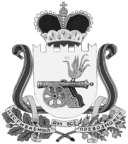 ВЯЗЕМСКИЙ РАЙОННЫЙ СОВЕТ ДЕПУТАТОВРЕШЕНИЕот  24.02.2021 № 22Об  отчете  комитета имущественных отношений Администрации муниципального образования «Вяземский район» Смоленской области за 2020 годЗаслушав отчет комитета имущественных отношений Администрации муниципального образования «Вяземский район» Смоленской области за 2020 год, решение постоянной комиссии по бюджету и муниципальной собственности Вяземского районного Совета депутатов, Вяземский районный Совет депутатовРЕШИЛ:Отчет комитета имущественных отношений Администрации муниципального образования «Вяземский район» Смоленской области за 2020 год утвердить и признать деятельность комитета имущественных отношений Администрации муниципального образования «Вяземский район» Смоленской области удовлетворительной.И.о. председателя Вяземскогорайонного Совета депутатов                                                                Е.Н. Моторина